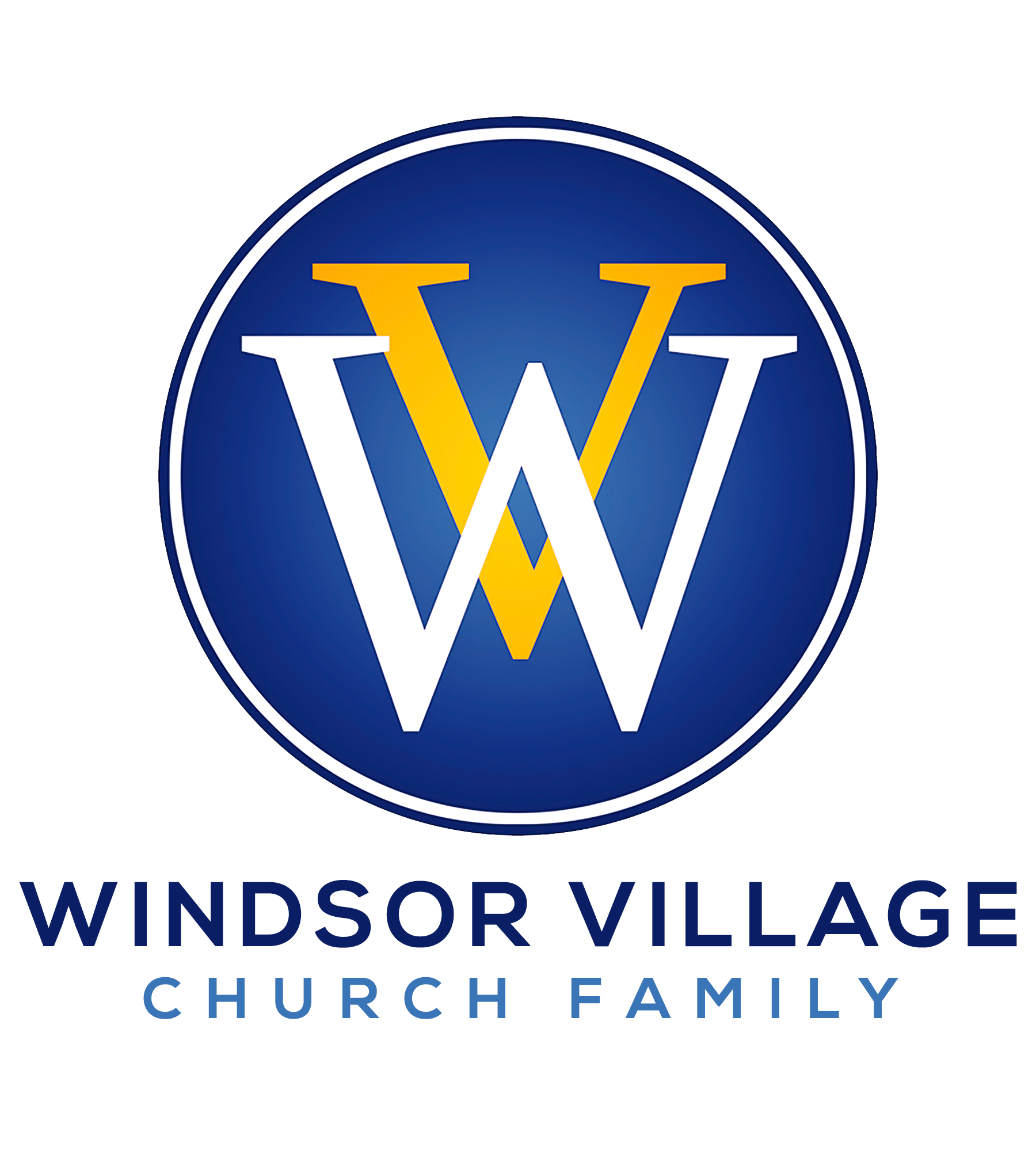   “SEVEN (7) ESSENTIALS FOR HOSPITALITY!” Genesis 18:1-8IntroductionStraight up:  today’s message is about  H-O-S-P-I-T-A-L-I-T-Y!  While today’s service-oriented companies are trying to corner the market on being known as the most hospitable “whatever,” it is worth noting that hospitality was birthed by God.Hospitality was practiced passionately and on purpose in both the First and Second Testaments.  Both The Lord’s House and your house should be filled with the spirit of hospitality.  That is Biblical!  If you are a follower of Jesus Christ, then you should practice hospitality, period.  After all, The Lord welcomes you.  So, you should go and do likewise!Genesis 18:1-8 provides a great model of The Lord’s practice of hospitality.  Let’s follow this model in your house and in His House.  Try it.  See what happens...GREET GRACIOUSLY!                                                                     v. 2Abraham greeted the strangers at his door AND bowed in honor of their presence.ENTERTAIN ENTHUSIASTICALLY!                                              vv. 2, 3Abraham ran to meet the strangers and ran to serve them as well.SERVE AND SEE!                                                                          vv. 2, 6Initially, when Abraham served the strangers, he did not see The Lord.  After he served the people, he saw The Lord.  Hebrews 13:2 HONOR THE HUMBLE AND THE HAUGHTY!                                vv. 2, 6Abraham offered the men food, water and a foot washing.  WONDER WHAT’S WRONG?                                                              v. 5Abraham served his guests with gladness. Then, he asked: what’s wrong, or how can I serve you better? TAME THE TIME.                                                                          vv. 6, 7Abraham hustled to meet the visitors’ needs and encouraged Sarah to do likewise. Also, the preparing of the bread and the meal itself was a relatively short process. STAND BY YOUR SERVICE!                                                              v. 8Abraham was excited to serve; served his best; and stood by his service. CONCLUSIONFollowing this model in your home will help create invaluable memories that will live intergenerationally.  Following this model in His House is the least we can do, especially since His House bears His Name!   Let The Lord get His glory in both places: your house and His!  Source:   www.bible-studys.org 